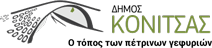                                                                                                                Κόνιτσα 24/01/2022ΑΝΑΚΟΙΝΩΣΗΜε μια ώρα καθυστέρηση θα ανοίξουν τα σχολεία  του Δήμου Κόνιτσας την Τρίτη 25/01/2022Την Τρίτη 25/01/2022 τα σχολεία της Πρωτοβάθμιας και Δευτεροβάθμιας Εκπαίδευσης του Δήμου Κόνιτσας, μετά από απόφαση Δημάρχου και λόγω των χαμηλών θερμοκρασιών και του παγετού, θα ξεκινήσουν τη λειτουργία τους μια (1) ώρα αργότερα. Από το Γραφείο Δημάρχου